Well-trained & Experienced Professional Competency in IT Project Handling Technical Team Leadership AbilityAdmirable Technical Support & Service DeliverySystems Installation, Configuration & UpgradingSecurity SolutionsDatabase Design & ManagementMobile application design and developmentExpertise in Software Engineering Strategic Planning & Solutions ImplementationAbreast with the Latest TechnologiesStrategist, Creative, Innovative, Result-drivenCommitment to Service ExcellenceBackend DevelopmentCore PHPPHP OOPLumenCodeigniterSlimLaravelAJAXFrontend DevelopmentHTMLCSSBootstrapAngularJSAJAXJQUERYJavascriptMedia Queries BootstrapSemantic UITemplate DevelopmentSASS/SCSSJADEBLADEJEKYLLTWIGBuild ToolsGULPWebpackServersMySQLMySQLiOthersChrome Extension DevelopmentVersion Controlling GitHub BitBucketJeybin Jeybin.375355@2freemail.com PHP Web Developer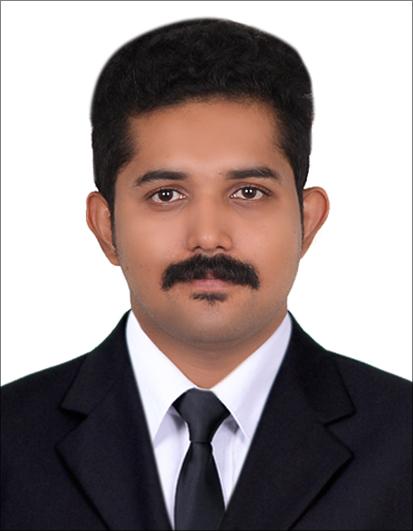 Dynamic Engineer equipped with 3 years and 8 months of outstanding work experience in developing competent software designs towards achieving best business functionality. Technically astute with sound knowledge in various development software, object or component oriented applications, database management system, web platforms and UI development activities. Possesses excellent analytical, problem solving, coordination and communication skills. Seeking an executive work profile in any progressive enterprise to share gained experience and developed expertise.Dynamic Engineer equipped with 3 years and 8 months of outstanding work experience in developing competent software designs towards achieving best business functionality. Technically astute with sound knowledge in various development software, object or component oriented applications, database management system, web platforms and UI development activities. Possesses excellent analytical, problem solving, coordination and communication skills. Seeking an executive work profile in any progressive enterprise to share gained experience and developed expertise.QualificationsDiploma in Computer EngineeringK Karunakaran Model Polytechnic College, Mala, Thrissur, KeralaDiploma in Computer EngineeringK Karunakaran Model Polytechnic College, Mala, Thrissur, KeralaHigher Secondary EducationHoly Grace Academy, Mala, Thrissur.High School EducationHoly Child English Medium Higher Secondary School, Snehagiri, Mala, Thrissur. Higher Secondary EducationHoly Grace Academy, Mala, Thrissur.High School EducationHoly Child English Medium Higher Secondary School, Snehagiri, Mala, Thrissur. Technical ProficiencyTechnical ProficiencyLanguages:   PHP (CORE/OOPS), HTML ,CSS , JavaScript, C, C++, JAVA:   PHP (CORE/OOPS), HTML ,CSS , JavaScript, C, C++, JAVA:   PHP (CORE/OOPS), HTML ,CSS , JavaScript, C, C++, JAVAFrameworks: Bootstrap, Semantic UI, WordPress, Codeigniter, Laravel,  Lumen, Slim, SASS/SCSS, Gulp, JADE, Blade, Jekyll, Twig, Angular, JQuery, Media Query, Chrome Extension Development.: Bootstrap, Semantic UI, WordPress, Codeigniter, Laravel,  Lumen, Slim, SASS/SCSS, Gulp, JADE, Blade, Jekyll, Twig, Angular, JQuery, Media Query, Chrome Extension Development.: Bootstrap, Semantic UI, WordPress, Codeigniter, Laravel,  Lumen, Slim, SASS/SCSS, Gulp, JADE, Blade, Jekyll, Twig, Angular, JQuery, Media Query, Chrome Extension Development.Database:  MySQL, MySQLi:  MySQL, MySQLi:  MySQL, MySQLiAreas of ExpertiseSoftware EngineeringDevelop, create, and modify general web development programs.Modify existing codes to correct errors or to improve its performance.Develop and direct software system testing and validation procedures, programming, and documentation.Confer with systems analysts, engineers, programmers and others to design system and to obtain information on project limitations and capabilities, performance requirements and interfaces.Analyse user needs and software requirements to determine feasibility of design within time and cost constraints. Design software or customize software with the aim of optimizing operational efficiency.Store, retrieve, and manipulate data for analysis of system capabilities and requirements.Consult with customers about software system design and maintenance.Coordinate software installation and monitor equipment functioning to ensure specifications are met.Obtain and evaluate information on factors such as reporting formats required, costs, and security needs to determine hardware configuration.Project ManagementHelp solve all the employee disputes that arise in the office.Maintain appropriate relationship with customers making certain that project results are comprehensible to management or steering committee.Document project progress like project file.  My WorksWords Worth Holidays Holiday Special Tours and TravelsRiyas Babu PortfolioINDO-NORWEGIAN Cultural Society Kalyan Wedding Matrimony BeSpark Nss MadathumpadyNamamkulangara Fab Tools UAE Demac Steels Rasoee Events Muringoor ChurchMonsoon Poetry Sindhu Kv PortfolioAmpac Precession Next Level RevolutionMarriage World MatrimonyWack Industriesojus joscoae Sri C. Achutha Menon Government College, KuttanellurRoxol LubricantsSimplex Builders K Karunakaran Memorial Model Polytechnic college Ranipradeepkumar.com  Rapid Clean Oman Academic Projects Exam Seat ArrangementFalloLms 1LessorSotThree WheelsUskoolCaptchaCareer ManagementCatch My SeatCollegeCuraFarmingFilm BookingFresh OvenJob PortalLMS 2Real EstateBlood BankOther WorksTrade Watcher - Google Chrome ExtensionMy WorksWords Worth Holidays Holiday Special Tours and TravelsRiyas Babu PortfolioINDO-NORWEGIAN Cultural Society Kalyan Wedding Matrimony BeSpark Nss MadathumpadyNamamkulangara Fab Tools UAE Demac Steels Rasoee Events Muringoor ChurchMonsoon Poetry Sindhu Kv PortfolioAmpac Precession Next Level RevolutionMarriage World MatrimonyWack Industriesojus joscoae Sri C. Achutha Menon Government College, KuttanellurRoxol LubricantsSimplex Builders K Karunakaran Memorial Model Polytechnic college Ranipradeepkumar.com  Rapid Clean Oman Academic Projects Exam Seat ArrangementFalloLms 1LessorSotThree WheelsUskoolCaptchaCareer ManagementCatch My SeatCollegeCuraFarmingFilm BookingFresh OvenJob PortalLMS 2Real EstateBlood BankOther WorksTrade Watcher - Google Chrome ExtensionMy WorksWords Worth Holidays Holiday Special Tours and TravelsRiyas Babu PortfolioINDO-NORWEGIAN Cultural Society Kalyan Wedding Matrimony BeSpark Nss MadathumpadyNamamkulangara Fab Tools UAE Demac Steels Rasoee Events Muringoor ChurchMonsoon Poetry Sindhu Kv PortfolioAmpac Precession Next Level RevolutionMarriage World MatrimonyWack Industriesojus joscoae Sri C. Achutha Menon Government College, KuttanellurRoxol LubricantsSimplex Builders K Karunakaran Memorial Model Polytechnic college Ranipradeepkumar.com  Rapid Clean Oman Academic Projects Exam Seat ArrangementFalloLms 1LessorSotThree WheelsUskoolCaptchaCareer ManagementCatch My SeatCollegeCuraFarmingFilm BookingFresh OvenJob PortalLMS 2Real EstateBlood BankOther WorksTrade Watcher - Google Chrome ExtensionPersonal DetailsPersonal DetailsPersonal DetailsNationality ::IndianIndianDate of Birth :19th  March 199219th  March 1992Marital Status :SingleSingleLanguages:English English DeclarationI hereby declare that the above furnished details are true and correct to the best of my KnowledgePlace: ThrissurDate: 01-12-2017                                                                                                     I hereby declare that the above furnished details are true and correct to the best of my KnowledgePlace: ThrissurDate: 01-12-2017                                                                                                     